ABSTRAKPENGEMBANGAN EVALUASI BERBASIS MEDIA INTERAKTIF WORDWALL PADA MATA PELAJARAN TEMATIK TEMA PEDULI TERHADAP MAKHLUK HIDUP DI KELAS IV SDN 106815 MARINDAL ITHANIA SHAPUTRI TENONPM.181434102Penelitian pengembangan ini bertujuan untuk mengembangkan evaluasi berbasis media interaktif wordwall pada mata pelajaran tematik tema peduli terhadap mahluk hidup di kelas IV. Penelitian ini merupakan jenis penelitian pengembangan (Research and Development) dengan menggunakan prosedur pengembangan ADDIE yang terdiri dari 5 tahap, yaitu. Analisis (Analysis), Perancangan (Design), Pengembangan (Development), Penerapan (Implementation) dan Evaluasi (Evaluation). Pada pengembangan ini prosedur pengembangan ADDIE yang dilakukan hanya sampai pada tahap pengembangan (Development). Instrument yang digunakan, yaitu angket ahlli evaluasi, dan angket ahli materi  untuk mengetahui kelayakan Evaluasi Berbasis media interaktif Wordwall yang dikembangkan.Berdasarkan hasil validasi dari validator ahli materi didapatkan skor kevalidan sebesar 78 dengan kriteria “Layak” dengan adanya catatan revisi. Setelah materi  direvisi didapatkan skor kevalidan sebesar 90 dengan kriteria “Sangat Layak”. dan Dari hasil validasi ahli media didapatkan skor kevalidan sebesar 77  dengan kriteria “Layak” dengan adanya catatan revisi. Setelah media direvisi didapatkan skor kevalidan sebesar 82 dengan kriteria “Sangat Layak”. Dari penilaian kedua validator ahli, dapat dikatakan bahwa evaluasi berbasis media interaktif wordwall pada mata pelajaran tematik tema peduli terhadap mahluk hidup yang dikembangkan “Sangat Layak” digunakan pada proses pembelajaran di kelas IV.Kata Kunci:Evaluasi, Media Interaktif, Wordwall, Tematik, Peduli Mahluk Hidup.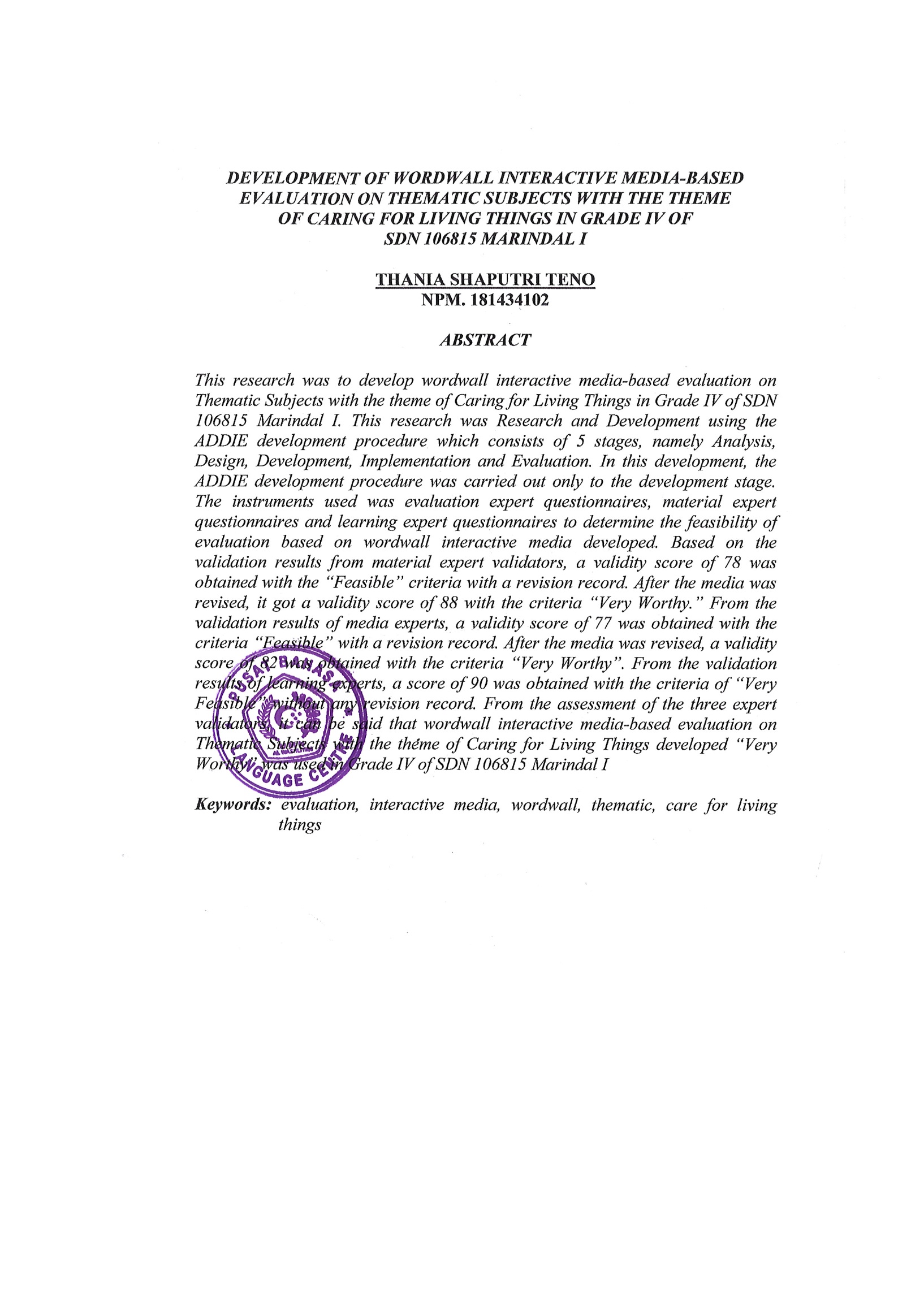 